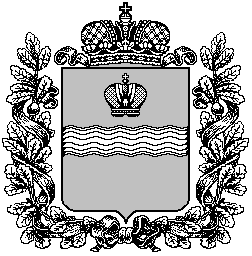 ТЕРРИТОРИАЛЬНАЯ ИЗБИРАТЕЛЬНАЯ КОМИССИЯ МЕДЫНСКОГО  РАЙОНА
Р Е Ш Е Н И Е15 июня  2020 г.				                     			№399г. МедыньОб утверждении плана закупок товаров, работ, услуг территориальной избирательной комиссии Медынского района Калужской области при подготовке и проведении общероссийского голосования по вопросу одобрения изменений в Конституцию Российской ФедерацииНа основании Указа Президента Российской Федерации от 1 июня 2020 года № 354, постановления Центральной избирательной комиссии Российской Федерации от 2 июня 2020г. №250/1839-7 «О возобновлении действий по подготовке и проведению общероссийского голосования по вопросу одобрения изменений в Конституцию Российской Федерации», пункта 5 Порядка осуществления закупок товаров, работ, услуг Центральной избирательной комиссией Российской Федерации, избирательными комиссиями субъектов Российской Федерации, территориальными избирательными комиссиями, участковыми избирательными комиссиями при подготовке и проведении общероссийского голосования по вопросу одобрения изменений в Конституцию Российской Федерации, утвержденного постановлением Центральной избирательной комиссии Российской Федерации от 4 марта 2020 года № 241/1794-7, территориальная избирательная комиссия Медынского района Калужской области РЕШИЛА:1. Утвердить план закупок товаров, работ, услуг территориальной избирательной комиссии Медынского района Калужской области при подготовке и проведении общероссийского голосования по вопросу одобрения изменений в Конституцию Российской Федерации (прилагается).2. Направить настоящее решение в Избирательную комиссию Калужской области.Приложение                                                                                                                                                                                         УТВЕРЖДЕН  решением ТИК Медынского        района Калужской области  от 15.06.2020 г № 399ПЛАНзакупок товаров, работ, услуг территориальной избирательной комиссии Медынского района Калужской области при подготовке и проведении общероссийского голосования по вопросу одобрения изменений в Конституцию Российской ФедерацииПредседатель  территориальной избирательной комиссии                                                                Л.Н. БабушкинаСекретарь  территориальной избирательной комиссии                  И.Ю. Прокшина№ закупкиНаименование объекта закупкиНаименование объекта закупкиНаименование объекта закупкиКраткое описание объекта закупки (количественные и качественные характеристики товара, работы, услуги)Краткое описание объекта закупки (количественные и качественные характеристики товара, работы, услуги)Краткое описание объекта закупки (количественные и качественные характеристики товара, работы, услуги)Краткое описание объекта закупки (количественные и качественные характеристики товара, работы, услуги)Краткое описание объекта закупки (количественные и качественные характеристики товара, работы, услуги)Стоимость закупки, рублейСтоимость закупки, рублейСтоимость закупки, рублейСтоимость закупки, рублейСтоимость закупки, рублейОбоснование стоимости закупкиОбоснование стоимости закупкиОбоснование стоимости закупкиПланируемый срок заключения
 контракта (договора)Планируемый срок заключения
 контракта (договора)Планируемый срок заключения
 контракта (договора)Планируемый срок заключения
 контракта (договора)Планируемый срок поставки товаров, выполнения работ, оказания услуг (этапы поставки товаров, выполнения работ, оказания услуг)Планируемый срок поставки товаров, выполнения работ, оказания услуг (этапы поставки товаров, выполнения работ, оказания услуг)Обоснование внесения измененийОбоснование внесения изменений1222333334444455566667788I. Перечень закупоктерриториальной избирательной комиссии Медынского района Калужской областидля обеспечения деятельности нижестоящих избирательных комиссийI. Перечень закупоктерриториальной избирательной комиссии Медынского района Калужской областидля обеспечения деятельности нижестоящих избирательных комиссийI. Перечень закупоктерриториальной избирательной комиссии Медынского района Калужской областидля обеспечения деятельности нижестоящих избирательных комиссийI. Перечень закупоктерриториальной избирательной комиссии Медынского района Калужской областидля обеспечения деятельности нижестоящих избирательных комиссийI. Перечень закупоктерриториальной избирательной комиссии Медынского района Калужской областидля обеспечения деятельности нижестоящих избирательных комиссийI. Перечень закупоктерриториальной избирательной комиссии Медынского района Калужской областидля обеспечения деятельности нижестоящих избирательных комиссийI. Перечень закупоктерриториальной избирательной комиссии Медынского района Калужской областидля обеспечения деятельности нижестоящих избирательных комиссийI. Перечень закупоктерриториальной избирательной комиссии Медынского района Калужской областидля обеспечения деятельности нижестоящих избирательных комиссийI. Перечень закупоктерриториальной избирательной комиссии Медынского района Калужской областидля обеспечения деятельности нижестоящих избирательных комиссийI. Перечень закупоктерриториальной избирательной комиссии Медынского района Калужской областидля обеспечения деятельности нижестоящих избирательных комиссийI. Перечень закупоктерриториальной избирательной комиссии Медынского района Калужской областидля обеспечения деятельности нижестоящих избирательных комиссийI. Перечень закупоктерриториальной избирательной комиссии Медынского района Калужской областидля обеспечения деятельности нижестоящих избирательных комиссийI. Перечень закупоктерриториальной избирательной комиссии Медынского района Калужской областидля обеспечения деятельности нижестоящих избирательных комиссийI. Перечень закупоктерриториальной избирательной комиссии Медынского района Калужской областидля обеспечения деятельности нижестоящих избирательных комиссийI. Перечень закупоктерриториальной избирательной комиссии Медынского района Калужской областидля обеспечения деятельности нижестоящих избирательных комиссийI. Перечень закупоктерриториальной избирательной комиссии Медынского района Калужской областидля обеспечения деятельности нижестоящих избирательных комиссийI. Перечень закупоктерриториальной избирательной комиссии Медынского района Калужской областидля обеспечения деятельности нижестоящих избирательных комиссийI. Перечень закупоктерриториальной избирательной комиссии Медынского района Калужской областидля обеспечения деятельности нижестоящих избирательных комиссийI. Перечень закупоктерриториальной избирательной комиссии Медынского района Калужской областидля обеспечения деятельности нижестоящих избирательных комиссийI. Перечень закупоктерриториальной избирательной комиссии Медынского района Калужской областидля обеспечения деятельности нижестоящих избирательных комиссийI. Перечень закупоктерриториальной избирательной комиссии Медынского района Калужской областидля обеспечения деятельности нижестоящих избирательных комиссийI. Перечень закупоктерриториальной избирательной комиссии Медынского района Калужской областидля обеспечения деятельности нижестоящих избирательных комиссийI. Перечень закупоктерриториальной избирательной комиссии Медынского района Калужской областидля обеспечения деятельности нижестоящих избирательных комиссийI. Перечень закупоктерриториальной избирательной комиссии Медынского района Калужской областидля обеспечения деятельности нижестоящих избирательных комиссийI. Перечень закупоктерриториальной избирательной комиссии Медынского района Калужской областидля обеспечения деятельности нижестоящих избирательных комиссий-------------------------  II. Перечень закупок для обеспечения полномочий    II. Перечень закупок для обеспечения полномочий    II. Перечень закупок для обеспечения полномочий    II. Перечень закупок для обеспечения полномочий    II. Перечень закупок для обеспечения полномочий    II. Перечень закупок для обеспечения полномочий    II. Перечень закупок для обеспечения полномочий    II. Перечень закупок для обеспечения полномочий    II. Перечень закупок для обеспечения полномочий    II. Перечень закупок для обеспечения полномочий    II. Перечень закупок для обеспечения полномочий    II. Перечень закупок для обеспечения полномочий    II. Перечень закупок для обеспечения полномочий    II. Перечень закупок для обеспечения полномочий    II. Перечень закупок для обеспечения полномочий    II. Перечень закупок для обеспечения полномочий    II. Перечень закупок для обеспечения полномочий    II. Перечень закупок для обеспечения полномочий    II. Перечень закупок для обеспечения полномочий    II. Перечень закупок для обеспечения полномочий    II. Перечень закупок для обеспечения полномочий    II. Перечень закупок для обеспечения полномочий    II. Перечень закупок для обеспечения полномочий    II. Перечень закупок для обеспечения полномочий    II. Перечень закупок для обеспечения полномочий  территориальной избирательной комиссии Медынского района Калужской областитерриториальной избирательной комиссии Медынского района Калужской областитерриториальной избирательной комиссии Медынского района Калужской областитерриториальной избирательной комиссии Медынского района Калужской областитерриториальной избирательной комиссии Медынского района Калужской областитерриториальной избирательной комиссии Медынского района Калужской областитерриториальной избирательной комиссии Медынского района Калужской областитерриториальной избирательной комиссии Медынского района Калужской областитерриториальной избирательной комиссии Медынского района Калужской областитерриториальной избирательной комиссии Медынского района Калужской областитерриториальной избирательной комиссии Медынского района Калужской областитерриториальной избирательной комиссии Медынского района Калужской областитерриториальной избирательной комиссии Медынского района Калужской областитерриториальной избирательной комиссии Медынского района Калужской областитерриториальной избирательной комиссии Медынского района Калужской областитерриториальной избирательной комиссии Медынского района Калужской областитерриториальной избирательной комиссии Медынского района Калужской областитерриториальной избирательной комиссии Медынского района Калужской областитерриториальной избирательной комиссии Медынского района Калужской областитерриториальной избирательной комиссии Медынского района Калужской областитерриториальной избирательной комиссии Медынского района Калужской областитерриториальной избирательной комиссии Медынского района Калужской областитерриториальной избирательной комиссии Медынского района Калужской областитерриториальной избирательной комиссии Медынского района Калужской областитерриториальной избирательной комиссии Медынского района Калужской области1Оказание услуги по ведению делопроизводства в территориальной избирательной комиссииОказание услуги по ведению делопроизводства в территориальной избирательной комиссииОказание услуги по ведению делопроизводства в территориальной избирательной комиссииУслуга по ведению делопроизводства в территориальной избирательной комиссии для подготовки и проведения общероссийского голосования по вопросу одобрения изменений в Конституцию Российской Федерации в соответствии со следующими условиями: оказывать услуги лично, добросовестно в соответствии с Договором и указаниями Заказчика по исполнению отдельных видов услуг в устанавливаемые Заказчиком сроки.Услуга по ведению делопроизводства в территориальной избирательной комиссии для подготовки и проведения общероссийского голосования по вопросу одобрения изменений в Конституцию Российской Федерации в соответствии со следующими условиями: оказывать услуги лично, добросовестно в соответствии с Договором и указаниями Заказчика по исполнению отдельных видов услуг в устанавливаемые Заказчиком сроки.Услуга по ведению делопроизводства в территориальной избирательной комиссии для подготовки и проведения общероссийского голосования по вопросу одобрения изменений в Конституцию Российской Федерации в соответствии со следующими условиями: оказывать услуги лично, добросовестно в соответствии с Договором и указаниями Заказчика по исполнению отдельных видов услуг в устанавливаемые Заказчиком сроки.Услуга по ведению делопроизводства в территориальной избирательной комиссии для подготовки и проведения общероссийского голосования по вопросу одобрения изменений в Конституцию Российской Федерации в соответствии со следующими условиями: оказывать услуги лично, добросовестно в соответствии с Договором и указаниями Заказчика по исполнению отдельных видов услуг в устанавливаемые Заказчиком сроки.Услуга по ведению делопроизводства в территориальной избирательной комиссии для подготовки и проведения общероссийского голосования по вопросу одобрения изменений в Конституцию Российской Федерации в соответствии со следующими условиями: оказывать услуги лично, добросовестно в соответствии с Договором и указаниями Заказчика по исполнению отдельных видов услуг в устанавливаемые Заказчиком сроки.2270,002270,002270,002270,002270,00Постановление Избирательной комиссии Калужской области №610/75-VI от 25 марта 2020 г О внесении изменений в постановление Избирательной комиссии Калужской области от 11 марта 2020 года № 580/72-VI года «Оборганизации закупок, товаров, работ, услуг Избирательной комиссией Калужской области при подготовке и проведении общероссийского голосования по вопросу одобрения изменений в КонституциюРоссийской Федерации»Постановление Избирательной комиссии Калужской области №610/75-VI от 25 марта 2020 г О внесении изменений в постановление Избирательной комиссии Калужской области от 11 марта 2020 года № 580/72-VI года «Оборганизации закупок, товаров, работ, услуг Избирательной комиссией Калужской области при подготовке и проведении общероссийского голосования по вопросу одобрения изменений в КонституциюРоссийской Федерации»Постановление Избирательной комиссии Калужской области №610/75-VI от 25 марта 2020 г О внесении изменений в постановление Избирательной комиссии Калужской области от 11 марта 2020 года № 580/72-VI года «Оборганизации закупок, товаров, работ, услуг Избирательной комиссией Калужской области при подготовке и проведении общероссийского голосования по вопросу одобрения изменений в КонституциюРоссийской Федерации»Постановление Избирательной комиссии Калужской области №610/75-VI от 25 марта 2020 г О внесении изменений в постановление Избирательной комиссии Калужской области от 11 марта 2020 года № 580/72-VI года «Оборганизации закупок, товаров, работ, услуг Избирательной комиссией Калужской области при подготовке и проведении общероссийского голосования по вопросу одобрения изменений в КонституциюРоссийской Федерации»Постановление Избирательной комиссии Калужской области №610/75-VI от 25 марта 2020 г О внесении изменений в постановление Избирательной комиссии Калужской области от 11 марта 2020 года № 580/72-VI года «Оборганизации закупок, товаров, работ, услуг Избирательной комиссией Калужской области при подготовке и проведении общероссийского голосования по вопросу одобрения изменений в КонституциюРоссийской Федерации»Постановление Избирательной комиссии Калужской области №610/75-VI от 25 марта 2020 г О внесении изменений в постановление Избирательной комиссии Калужской области от 11 марта 2020 года № 580/72-VI года «Оборганизации закупок, товаров, работ, услуг Избирательной комиссией Калужской области при подготовке и проведении общероссийского голосования по вопросу одобрения изменений в КонституциюРоссийской Федерации»17 июня 2020 гс 17 июня 2020 г. по 9 июля 2020 г.Руководитель контрактной службы
(контрактный управляющий, ответственное лицо (лица)Руководитель контрактной службы
(контрактный управляющий, ответственное лицо (лица)Руководитель контрактной службы
(контрактный управляющий, ответственное лицо (лица)Руководитель контрактной службы
(контрактный управляющий, ответственное лицо (лица)Руководитель контрактной службы
(контрактный управляющий, ответственное лицо (лица)Руководитель контрактной службы
(контрактный управляющий, ответственное лицо (лица)Руководитель контрактной службы
(контрактный управляющий, ответственное лицо (лица)Руководитель контрактной службы
(контрактный управляющий, ответственное лицо (лица)Руководитель контрактной службы
(контрактный управляющий, ответственное лицо (лица)Руководитель контрактной службы
(контрактный управляющий, ответственное лицо (лица)Руководитель контрактной службы
(контрактный управляющий, ответственное лицо (лица)____________________________________________________________________________________________________________________________________________________________________________________________________________Бабушкина Л.Н.Бабушкина Л.Н.Бабушкина Л.Н.Бабушкина Л.Н.Бабушкина Л.Н.Бабушкина Л.Н.Бабушкина Л.Н.(подпись)(подпись)(подпись)(подпись)(подпись)(подпись)               (Ф.И.О.)               (Ф.И.О.)               (Ф.И.О.)               (Ф.И.О.)               (Ф.И.О.)               (Ф.И.О.)